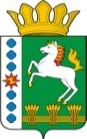 КОНТРОЛЬНО-СЧЕТНЫЙ ОРГАН ШАРЫПОВСКОГО РАЙОНАКрасноярского краяЗаключениена проект Решения Новоалтатского сельского Совета депутатов «О внесении изменений и дополнений в Решение Новоалтатского сельского Совета депутатов от 15.12.2016 № 25-р «О бюджете поселения на 2017 год и плановый период 2018-2019 годов» 04 апреля 2017 год 						     		                  № 25Настоящее экспертное заключение подготовлено Контрольно – счетным органом Шарыповского района на основании ст. 157 Бюджетного  кодекса Российской Федерации, ст. 9 Федерального закона от 07.02.2011 № 6-ФЗ «Об общих принципах организации и деятельности контрольно – счетных органов субъектов Российской Федерации и муниципальных образований», ст. 5 Решения Шарыповского районного Совета депутатов от 20.09.2012 № 31/289р «О внесении изменений и дополнений в Решение Шарыповского районного Совета депутатов от 21.06.2012 № 28/272р «О создании Контрольно – счетного органа Шарыповского района» (в ред. от 20.03.2014 № 46/536р, от 25.09.2014 № 51/573р, от 26.02.2015 № 56/671р) и в соответствии со стандартом организации деятельности Контрольно – счетного органа Шарыповского района СОД 2 «Организация, проведение и оформление результатов финансово – экономической экспертизы проектов Решений Шарыповского районного Совета депутатов и нормативно – правовых актов по бюджетно – финансовым вопросам и вопросам использования муниципального имущества и проектов муниципальных программ» утвержденного приказом Контрольно – счетного органа Шарыповского района от 16.12.2013 № 29, пункта 1.2.3 Соглашения от 01.01.2015 «О передаче Контрольно-счетному органу Шарыповского района полномочий Контрольно-счетного органа Новоалтатского сельсовета по осуществлению внешнего муниципального финансового контроля».Представленный на экспертизу проект Решения Новоалтатского сельского Совета депутатов «О внесении изменений и дополнений в Решение Новоалтатского сельского Совета депутатов от 15.12.2016 № 25-р «О бюджете поселения на 2017 год и плановый период 2018-2019 годов» направлен в Контрольно-счетный орган Шарыповского района 03 апреля 2017 года. Разработчиком данного проекта Решения является администрация Новоалтатского сельсовета.Мероприятие проведено 03-04 апреля  2017 года.В ходе подготовки заключения Контрольно – счетным органом Шарыповского района были проанализированы следующие материалы:- проект Решения Новоалтатского сельского Совета депутатов «О внесении изменений и дополнений в Решение Новоалтатского сельского Совета депутатов от  15.12.2016 № 25-р  «О бюджете поселения на 2017 год и плановый период 2018-2019 годов»;-  решение Новоалтатского сельского Совета депутатов от 15.12.2016 № 25-р  «О бюджете поселения на 2017 год и плановый период 2018-2019  годов».В соответствии с проектом  Решения Новоалтатского сельского Совета депутатов «О внесении изменений и дополнений в Решение Новоалтатского сельского Совета депутатов от 15.12.2016 № 25-р  «О бюджете поселения на 2017 год и плановый период 2018-2019   годов» предлагается внести изменения в следующие статьи:В статью 1 внести следующей изменения:«1.Утвердить основные характеристики  бюджета поселения  на 2017 год:»Таблица 1Прогнозируемый общий объем доходов бюджета поселения увеличился  в сумме 371 532,00 руб. (2,97%).Анализ изменения доходов поселения в 2017 годуТаблица 2Увеличение  доходов бюджета поселения в сумме 371 532,00 руб. (2,97%) за счет безвозмездных поступлений в соответствии с краевыми законами, нормативными правовыми актами Правительства Красноярского края и Шарыповского района, соглашениями, заключенными с главными распорядителями средств федерального, краевого и районного бюджетов увеличиваются, из них:- на содержание автомобильных дорог общего пользования местного значения за счет средств дорожного фонда Красноярского края увеличиваются на 221 438,00 руб.;- на решение неотложных вопросов в сфере жилищно-коммунального хозяйства за счет средств районного бюджета увеличиваются на 145 350,00 руб.;- на осуществление первичного воинского учета на территориях, где отсутствуют военные комиссариаты увеличиваются на 4 690,00 руб.;- на капитальный ремонт, реконструкцию, находящихся в муниципальной собственности объектов коммунальной инфраструктуры, источников тепловой энергии и тепловых сетей, объектов электросетевого хозяйства и источников электрической энергии, а также на приобретение технологического оборудования, спецтехники для обеспечения функционирования систем теплоснабжения, электроснабжения, водоснабжения, водоотведения и очистки сточных вод за счет средств краевого бюджета увеличиваются на 54,00 руб.Общий объем расходов бюджета поселения  увеличился в сумме 2 105 861,60 руб. (16,84%). Анализ изменения расходов бюджета поселения за 2017 годТаблица 3По разделу 0203 «Мобилизационная и вневойсковая подготовка» увеличение бюджетных ассигнований на основании уведомлений  от главных распорядителей бюджетных средств за счет средств федерального бюджета в сумме 4 690,00 руб. (1,81%) по мероприятию «Осуществление первичного воинского учета на территориях, где отсутствуют военные комиссариаты» в рамках подпрограммы "Обеспечение реализации муниципальной программы" муниципальной программы "Муниципальное управление".По разделу 0309 «Защита населения и территории от чрезвычайных ситуаций природного и техногенного характера, гражданская оборона» на основании решения Шарыповского районного суда от 09.06.2015 № 2-67/2015 увеличены бюджетные ассигнования в сумме 6,00 руб. (100,00%) по мероприятию «Создание запасов материально-технических средств, предназначенных для ликвидации последствий чрезвычайных ситуаций природного и техногенного характера» в рамках подпрограммы "Предупреждение, спасение, помощь" муниципальной программы "Защита населения от чрезвычайных ситуаций и обеспечение пожарной безопасности".По разделу 0310 «Обеспечение пожарной безопасности» в связи с выделением денежных средств из краевого бюджета на софинансирование увеличены бюджетные ассигнования в сумме 3 011,00 руб. (100,00%) по мероприятию «Обеспечение первичных мер пожарной безопасности за счет средств бюджета поселения» в рамках подпрограммы "Обеспечение пожарной безопасности населенных пунктов" муниципальной программы "Защита населения от чрезвычайных ситуаций и обеспечение пожарной безопасности".По разделу 0409 «Дорожное хозяйство» увеличение бюджетных ассигнований в сумме 221 438,00 руб. (67,78%) по мероприятию «Содержание автомобильных дорог общего пользования местного значения за счет средств дорожного фонда Красноярского края» в рамках подпрограммы "Проведение мероприятий, направленных на сохранение и улучшение транспортно-эксплуатационного состояния улично-дорожной сети сельского поселения" муниципальной программы "Обеспечение транспортной доступности и коммунальными услугами граждан".По разделу 0502 «Коммунальное хозяйство» увеличение бюджетных ассигнований в сумме 123 254,80 руб. (308,14%), в том числе:- увеличение бюджетных ассигнований на основании уведомлений от главных распорядителей бюджетных средств за счет средств районного бюджета на сумму 145  350,00  руб. по мероприятию «Решение неотложных вопросов в сфере жилищно-коммунального хозяйства за счет средств районного бюджета» в рамках подпрограммы "Модернизация, реконструкция и капитальный ремонт объектов коммунальной инфраструктуры, жилья и благоустройства территории" муниципальной программы "Обеспечение транспортной доступности и коммунальными услугами граждан";- уменьшение бюджетных ассигнований в сумме 19 078,20 руб. по мероприятия «Текущий ремонт оборудования и инженерных сетей» в рамках подпрограммы "Модернизация, реконструкция и капитальный ремонт объектов коммунальной инфраструктуры, жилья и благоустройства территории" муниципальной программы "Обеспечение транспортной доступности и коммунальными услугами граждан" в связи с выделением денежных средств из краевого бюджета перераспределены денежные средства на софинансирование на мероприятие «Расходы по капитальному ремонту, реконструкции, находящихся в муниципальной собственности объектов коммунальной инфраструктуры, источников тепловой энергии и тепловых сетей, объектов электросетевого хозяйства и источников электрической энергии, а также на приобретение технологического оборудования, спецтехники для обеспечения функционирования систем теплоснабжения, электроснабжения, водоснабжения, водоотведения и очистки сточных вод за счет средств бюджета поселения» в рамках подпрограммы "Модернизация, реконструкция и капитальный ремонт объектов коммунальной инфраструктуры, жилья и благоустройства территории" муниципальной программы "Обеспечение транспортной доступности и коммунальными услугами граждан";- уменьшение бюджетных ассигнований в сумме 3 011,00 руб. по мероприятию «Текущий ремонт оборудования и инженерных сетей»  в рамках подпрограммы "Модернизация, реконструкция и капитальный ремонт объектов коммунальной инфраструктуры, жилья и благоустройства территории" муниципальной программы "Обеспечение транспортной доступности и коммунальными услугами граждан" в связи с выделением денежных средств из краевого бюджета перераспределены денежные средства на софинансирование на мероприятие «Обеспечение первичных мер пожарной безопасности за счет средств бюджета поселения» в рамках подпрограммы "Обеспечение пожарной безопасности населенных пунктов" муниципальной программы "Защита населения от чрезвычайных ситуаций и обеспечение пожарной безопасности".- уменьшение бюджетных ассигнований в сумме 6,00 руб. по мероприятию «Текущий ремонт оборудования и инженерных сетей» в рамках подпрограммы "Модернизация, реконструкция и капитальный ремонт объектов коммунальной инфраструктуры, жилья и благоустройства территории" муниципальной программы "Обеспечение транспортной доступности и коммунальными услугами граждан" на основании решения Шарыповского районного суда от 09.06.2015 № 2-67/2015 перераспределены денежные средства на мероприятие «Создание запасов материально-технических средств, предназначенных для ликвидации последствий чрезвычайных ситуаций природного и техногенного характера» в рамках подпрограммы "Предупреждение, спасение, помощь" муниципальной программы "Защита населения от чрезвычайных ситуаций и обеспечение пожарной безопасности".По разделу 0505 «Другие вопросы в области жилищно – коммунального хозяйства» увеличение бюджетных ассигнований в сумме 1 753 461,80 руб. (100,00%), в том числе:- увеличены бюджетные ассигнования на сумму 1 734 329,60 руб. с остатка денежных средств 2016 года (краевой бюджет) на мероприятие «Расходы по капитальному ремонту, реконструкции, находящихся в муниципальной собственности объектов коммунальной инфраструктуры, источников тепловой энергии и тепловых сетей, объектов электросетевого хозяйства и источников электрической энергии, а также на приобретение технологического оборудования, спецтехники для обеспечения функционирования систем теплоснабжения, электроснабжения, водоснабжения, водоотведения и очистки сточных вод за счет средств краевого бюджета» в рамках подпрограммы "Модернизация, реконструкция и капитальный ремонт объектов коммунальной инфраструктуры, жилья и благоустройства территории" муниципальной программы "Обеспечение транспортной доступности и коммунальными услугами граждан";- увеличение бюджетных ассигнований в сумме 19 078,20 руб. на софинансирование за счет средств бюджета поселения на мероприятие «Расходы по капитальному ремонту, реконструкции, находящихся в муниципальной собственности объектов коммунальной инфраструктуры, источников тепловой энергии и тепловых сетей, объектов электросетевого хозяйства и источников электрической энергии, а также на приобретение технологического оборудования, спецтехники для обеспечения функционирования систем теплоснабжения, электроснабжения, водоснабжения, водоотведения и очистки сточных вод за счет средств краевого бюджета» в рамках подпрограммы "Модернизация, реконструкция и капитальный ремонт объектов коммунальной инфраструктуры, жилья и благоустройства территории" муниципальной программы "Обеспечение транспортной доступности и коммунальными услугами граждан";- увеличение бюджетных ассигнований в сумме 54,00 руб. по мероприятию «Расходы по капитальному ремонту, реконструкции, находящихся в муниципальной собственности объектов коммунальной инфраструктуры, источников тепловой энергии и тепловых сетей, объектов электросетевого хозяйства и источников электрической энергии, а также на приобретение технологического оборудования, спецтехники для обеспечения функционирования систем теплоснабжения, электроснабжения, водоснабжения, водоотведения и очистки сточных вод за счет средств краевого бюджета» в рамках подпрограммы "Модернизация, реконструкция и капитальный ремонт объектов коммунальной инфраструктуры, жилья и благоустройства территории" муниципальной программы "Обеспечение транспортной доступности и коммунальными услугами граждан";Перераспределены бюджетные ассигнования по разделу 0409 «Дорожное хозяйство» в связи с выделением денежных средств из краевого бюджета перераспределены денежные средства на софинансирование в сумме 29 005,00 руб. с мероприятия «Содержание улично-дорожной сети сельского поселения и искусственных сооружений на них  за счет средств дорожного фонда муниципального образования Новоалтатский сельсовет» в рамках подпрограммы "Проведение мероприятий, направленных на сохранение и улучшение транспортно-эксплуатационного состояния улично-дорожной сети сельского поселения" муниципальной программы "Обеспечение транспортной доступности и коммунальными услугами граждан":- на мероприятие «Реализация мероприятий, направленных на повышение безопасности дорожного движения за счет средств дорожного фонда муниципального образования Новоалтатский сельсовет» в рамках подпрограммы "Проведение мероприятий, направленных на сохранение и улучшение транспортно-эксплуатационного состояния улично-дорожной сети сельского поселения" муниципальной программы "Обеспечение транспортной доступности и коммунальными услугами граждан" в сумме 7 711,00 руб.;- на мероприятие «Содержание автомобильных дорог общего пользования местного значения за счет средств дорожного фонда муниципального образования Новоалтатский сельсовет» в рамках подпрограммы "Проведение мероприятий, направленных на сохранение и улучшение транспортно-эксплуатационного состояния улично-дорожной сети сельского поселения" муниципальной программы "Обеспечение транспортной доступности и коммунальными услугами граждан" в сумме 2 658,00 руб.;- на мероприятие «Ремонт автомобильных дорог общего пользования местного значения за счет средств дорожного фонда муниципального образования Новоалтатский сельсовет» в рамках подпрограммы "Проведение мероприятий, направленных на сохранение и улучшение транспортно-эксплуатационного состояния улично-дорожной сети сельского поселения" муниципальной программы "Обеспечение транспортной доступности и коммунальными услугами граждан" в сумме 18 636,00 руб.Вносятся изменения в подпункты 1 и 2 пункта 2 статьи 1 следующие изменения:«2.Утвердить основные характеристики  бюджета поселения  на 2018 год и 2019 год:»Таблица 4Увеличение бюджетных ассигнований по доходам и расходам бюджета поселения на основании уведомлений от главных распорядителей бюджетных средств за счет средств федерального бюджета по мероприятию «Осуществление первичного воинского учета на территориях, где отсутствуют военные комиссариаты» в рамках подпрограммы "Обеспечение реализации муниципальной программы" муниципальной программы "Муниципальное управление":- в 2018 году на сумму 267 060,00 руб. (2,13%);- в 2019 году на сумму 267 060,00 руб. (2,07%).В статью 10 «Дорожный фонд Новоалтатского сельсовета» вносятся следующие изменения: Таблица 5(руб.)Увеличение бюджетных ассигнований по дорожному фонду Ивановского сельсовета в 2017 году в сумме 221 438,00 руб. (67,78%).Приложения 1, 4, 5, 6, 7, 8, 9, 10 к Решению излагаются в новой редакции согласно приложений 1-8 к проекту Решения.При проверке правильности планирования и составления проекта Решения  нарушений не установлено.На основании выше изложенного Контрольно – счетный орган Шарыповского района предлагает Новоалтатскому сельскому Совету депутатов принять проект Решения Новоалтатского сельского Совета депутатов Шарыповского района «О внесении изменений и дополнений в решение сельского Совета депутатов от 15.12.2016  № 25-р «О бюджете поселения на 2017 год и плановый период 2018-2019 годов». ПредседательКонтрольно – счетного органа						Г.В. СавчукАудитор Контрольно – счетного органа						И.В. ШмидтПредыдущая редакцияПредлагаемая редакция1) прогнозируемый общий объем доходов бюджета поселения в сумме12 507 100,00 рублей12 878 632,00 рублей2) общий объем расходов бюджета поселения  в сумме12 507 100,00 рублей14 612 961,60 рублей3) дефицит бюджета поселения  в сумме0,00 рублей1 734 329,60 рублей4) источники финансирования дефицита бюджета поселения  в сумме0,00 рублей1 734 329,60 рублейНаименование групп, подгрупп, статей, подстатей, элементов, подвидов доходов, кодов классификации операций сектора государственного управления, относящихся к доходам бюджетовпредыдущая редакция Решенияпредлагаемая редакция проекта Решенияувеличение% измененияНАЛОГОВЫЕ И НЕНАЛОГОВЫЕ ДОХОДЫ, в том числе2 939 700,002 939 700,000,00100,00Налог на доходы физических лиц 1 115 100,001 115 100,000,00100,00НАЛОГИ НА ТОВАРЫ (РАБОТЫ, УСЛУГИ), РЕАЛИЗУЕМЫЕ НА ТЕРРИТОРИ РОССИЙСКОЙ ФЕДЕРАЦИИ326 700,00326 700,000,00100,00НАЛОГ НА ИМУЩЕСТВО1 402 900,001 402 900,000,00100,00ГОСУДАРСТВЕННАЯ ПОШЛИНА5 000,005 000,000,00100,00ДОХОДЫ ОТ ИСПОЛЬЗОВАНИЯ ИМУЩЕСТВА, НАХОДЯЩЕГОСЯ В ГОСУДАРСТВЕННОЙ И МУНИЦИПАЛЬНОЙ СОБСТВЕННОСТИ90 000,0090 000,000,00100,00БЕЗВОЗМЕЗДНЫЕ ПОСТУПЛЕНИЯ9 567 400,009 938 932,00371 532,00103,88дотации бюджетам субъектов РФ и муниципальных образований7 847 700,007 847 700,000,00100,00субвенции бюджетам субъектов РФ и муниципальных образований265 500,00270 190,004 690,00101,77Иные межбюджетные трансферты1 454 200,001 821 042,00366 842,00125,23Всего доходов12 507 100,0012 878 632,00371 532,00102,97наименование показателя бюджетной классификацииРаздел, подразделпредыдущая редакция предлагаемая редакция отклонение% отклонения12345 (4-3)6Общегосударственные вопросы01003 187 300,003 187 300,000,00100,00функционирование высшего должностного лица субъекта РФ и органа местного самоуправления0102584 300,00584 300,000,00100,00функционирование Правительства РФ, высших органов исполнительной власти субъектов РФ, местных администраций01042 557 000,002 557 000,000,00100,00резервные фонды011130 000,0030 000,000,00100,00другие общегосударственные вопросы011316 000,0016 000,000,00100,00Национальная оборона0200259 500,00264 190,004 690,00101,81мобилизационная и вневойсковая подготовка0203259 500,00264 190,004 690,00101,81Национальная безопасность и правоохранительная деятельность03001 000,004 017,003 017,00401,70защита населения и территории от чрезвычайных ситуаций природного и техногенного характера, гражданская оборона03090,006,006,00100,00обеспечение пожарной безопасности03100,003 011,003 011,00100,00другие вопросы в области национальной безопасности и правоохранительной деятельности03141 000,001 000,000,00100,00Национальная экономика0400350 700,00572 138,00221 438,00163,14водное хозяйство040624 000,0024 000,000,00100,00дорожное хозяйство0409326 700,00548 138,00221 438,00167,78Жилищно - коммунальное хозяйство0500699 800,002 576 516,601 876 716,60368,18жилищное хозяйство050117 000,0017 000,000,00100,00коммунальное хозяйство050240 000,00163 254,80123 254,80408,14благоустройство0503642 800,00642 800,000,00100,00другие вопросы в области жилищно - коммунального хозяйства05050,001 753 461,801 753 461,80100,00Культура, кинематография08008 008 800,008 008 800,000,00100,00культура08018 008 800,008 008 800,000,00100,00ВСЕГО РАСХОДЫ12 507 100,0014 612 961,602 105 861,60116,84Предыдущая редакцияПредлагаемая редакцияОтклонение прогнозируемый общий объем доходов бюджета поселения в сумме2018 год2019 год12 552 200,00 рублей12 888 200,00 рублей12 819 260,00 рублей13 155 260,00 рублей+ 267 060,00 рублей+ 267 060,00 рублейобщий объем расходов бюджета поселения  в сумме2018 год2019 год12 552 200,00 рублей12 888 200,00 рублей12 819 260,00 рублей13 155 260,00 рублей+ 267 060,00 рублей+ 267 060,00 рублейдефицит бюджета поселения  в сумме2018 год 2019 год0,00 рублей0,00 рублей0,00 рублей0,00 рублейисточники финансирования дефицита бюджета поселения  в сумме2018 год2019 год0,00 рублей0,00 рублей0,00 рублей0,00 рублейПредыдущая редакцияПредлагаемая редакция (Проект Решения)1.Утвердить объем бюджетных ассигнований дорожного фонда Новоалтатского сельсовета2017 год в сумме 326 700,00 руб.2018 год в сумме 326 700,00 руб.;2019 год в сумме 326 700,00 руб.1.Утвердить объем бюджетных ассигнований дорожного фонда Новоалтатского сельсовета2017 год в сумме 548 138,00 руб.2018 год в сумме 326 700,00 руб.;2019 год в сумме 326 700,00 руб.